RELATÓRIO FOTOGRÁFICO DO BANCO DE ALIMENTOS XXXXXXXXX(inciso I, do artigo 1º, e artigo 3º da Instrução Normativa nº 01/2017 da SESAN)Escritório 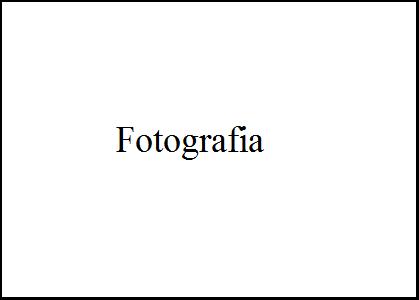 Espaço para recepção e triagem dos alimentosDocas Veículos 